Click on the titles to see the records in sEURchBookse-booksClimate change litigation : global perspectivesby Ivano Alogna, Christine Bakker, Jean-Pierre Gauci (eds.)Leiden, The Netherlands : Koninklijke Brill NV, [2021]ISBN: 9789004447615 900444761XDiscipline and the other body : correction, corporeality, colonialismby Steven Pierce, Anupama. Rao (eds.) Durham : Duke University Press, 2006ISBN: 9780822387930 082238793X 0822337312 9780822337317 0822337436 9780822337430On the margins of citizenship : intellectual disability and civil rights in twentieth-century Americaby Allison C. CareyPhiladelphia : Temple University Press, 2009ISBN: 9781592136995 1592136990People-centred methodologies for heritage conservation : exploring emotional attachments to historic urban placesby Rebecca Madgin, James Lesh (eds.)Abingdon, Oxon ; New York, NY : Routledge, 2021ISBN: 9780429345807 0429345801 9781000391008 1000391000 9781000391053 1000391051Routledge handbook of immigration and refugee studiesby Anna Triandafyllidou
Basingstoke : Taylor & Francis Ltd, 2015ISBN: 9781317638773 1317638778Science, belief and society : international perspectives on religion, non-religion and the public understanding of scienceby Stephen H. Jones, Tom Kaden, Rebecca Catto, Grace Davie (eds.)Bristol : Bristol University Press, 2019ISBN: 9781529206968 1529206960 9781529206975 1529206979 9781529206982 1529206987

The devil's milk : a social history of rubberby John A. Tully, John Andrew
New York : Monthly Review Press, 2011ISBN: 9781583672600 1583672605 9781583672617 1583672613The logics of gender justice : state action on women's rights around the worldby Mala Htun, S. Laurel WeldonCambridge : Cambridge University Press, 2018ISBN: 9781108277891 1108277896The Routledge handbook of feminist economicsby Günseli Berik, Ebru Kongar (eds.)
Abingdon, Oxon ; New York, NY : Routledge, 2021ISBN: 9780429020612 0429020619 9780429668128 0429668120 9780429665387 0429665385When victims become killers : colonialism, nativism, and the genocide in Rwandaby Mahmood Mamdani
Princeton, New Jersey : Princeton University Press, [2020] ISBN: 0691193835 9780691193830PrintChildren and youth as subjects, objects, agents : innovative approaches to research across space and timeby Deborah Levison, Mary Jo Maynes, Frances Katherine Vavrus (eds.)
Cham, Switzerland : Palgrave Macmillan, [2021]ISBN: 9783030636319 3030636313Call Numbers:70728 - ISS The Hague Open Stacks (for loan)Hague Yearbook of International Law = Annuaire de La Haye de Droit International. Vol. 31 (2018) by Jure Vidmar, Ruth Bonnevalle-Kok
Leiden : Koninklijke Brill NV, 2021ISBN: 9789004453722 9004453725Call Numbers:70725 - ISS The Hague Open Stacks (for loan)National accounts statistics : analysis of main aggregates 2019by United Nations Department for Economic and Social AffairsNew York : United Nations, 2021 ISBN: 9212591523 9789212591520Call Numbers:70727 - ISS The Hague Open Stacks (for loan)Power and protest : how marginalized groups oppose the state and other institutionsby Lisa Leitz (ed.)Bingley, United Kingdom : Emerald Publishing, 2021ISBN: 9781839098352 183909835XCall Numbers:70724 - ISS The Hague Open Stacks (for loan)Research and reconciliation : unsettling ways of knowing through indigenous relationshipsby Shawn Wilson, Andrea V. Breen, Lindsay DuPré (eds.)
Toronto, Ontario ; Vancouver : Canadian Scholars, an imprint of CSP Books Inc., 2019ISBN: 9781773381152 1773381156Call Numbers:70729 - ISS The Hague Open Stacks (for loan)The politics of fear : what right-wing populist discourses meanby Ruth Wodak London : Thousand Oaks, California : Sage, 2021ISBN: 9781526499219 1526499215 9781526499202 1526499207Call Numbers:70730 - ISS The Hague Open Stacks (for loan)Women in the worlds of labour : interdisciplinary and intersectional perspectivesby Mary E. John , Meena Gopal (eds.)Hyderabad, Telangana, India : Orient BlackSwan, 2021ISBN: 9788194925897 8194925894Call Numbers:70723 - ISS The Hague Open Stacks (for loan)GiftsProvidence was with us : how a Japanese doctor turned the Afghan desert greenby Tetsu Nakamura, Carl Freire (translator)
Tokyo : Japan Publishing Industry Foundation for Culture, 2020ISBN: 9784866581477 4866581476Call Numbers:70722 - ISS The Hague Open Stacks (for loan)New Acquisitions –June 2021
University Library at ISSBooks
Journals
DVDs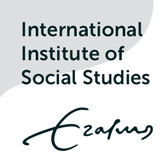 